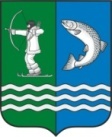 Российская ФедерацияРеспублика КарелияСОВЕТБЕЛОМОРСКОГО МУНИЦИПАЛЬНОГО ОКРУГАРЕШЕНИЕ XIII сессии  I созываот 27 марта  2024 г. №100г. Беломорск Об отчете Председателя Совета Беломорского муниципального округа о результатах  деятельности  за 2023 год.Заслушав и обсудив отчет Председателя Совета Беломорского муниципального округа Попова А.А. о результатах деятельности за 2023 год, в соответствии со статьей 35 Федерального закона от 06 октября 2003 года                   № 131-ФЗ «Об общих принципах организации местного самоуправления в Российской Федерации», Уставом Беломорского муниципального округа Республики Карелия, частью 2 статьи 6 Регламента Совета Беломорского муниципального округаСОВЕТ   РЕШИЛ:1.Отчет Председателя Совета Беломорского муниципального округа Попова А.А.  о результатах деятельности за 2023 год принять  к сведению.2. Настоящее решение разместить на официальном сайте Беломорского муниципального округа в информационно-телекоммуникационной сети «Интернет».Председатель СоветаБеломорского муниципального округа		                                 А.А. Попов